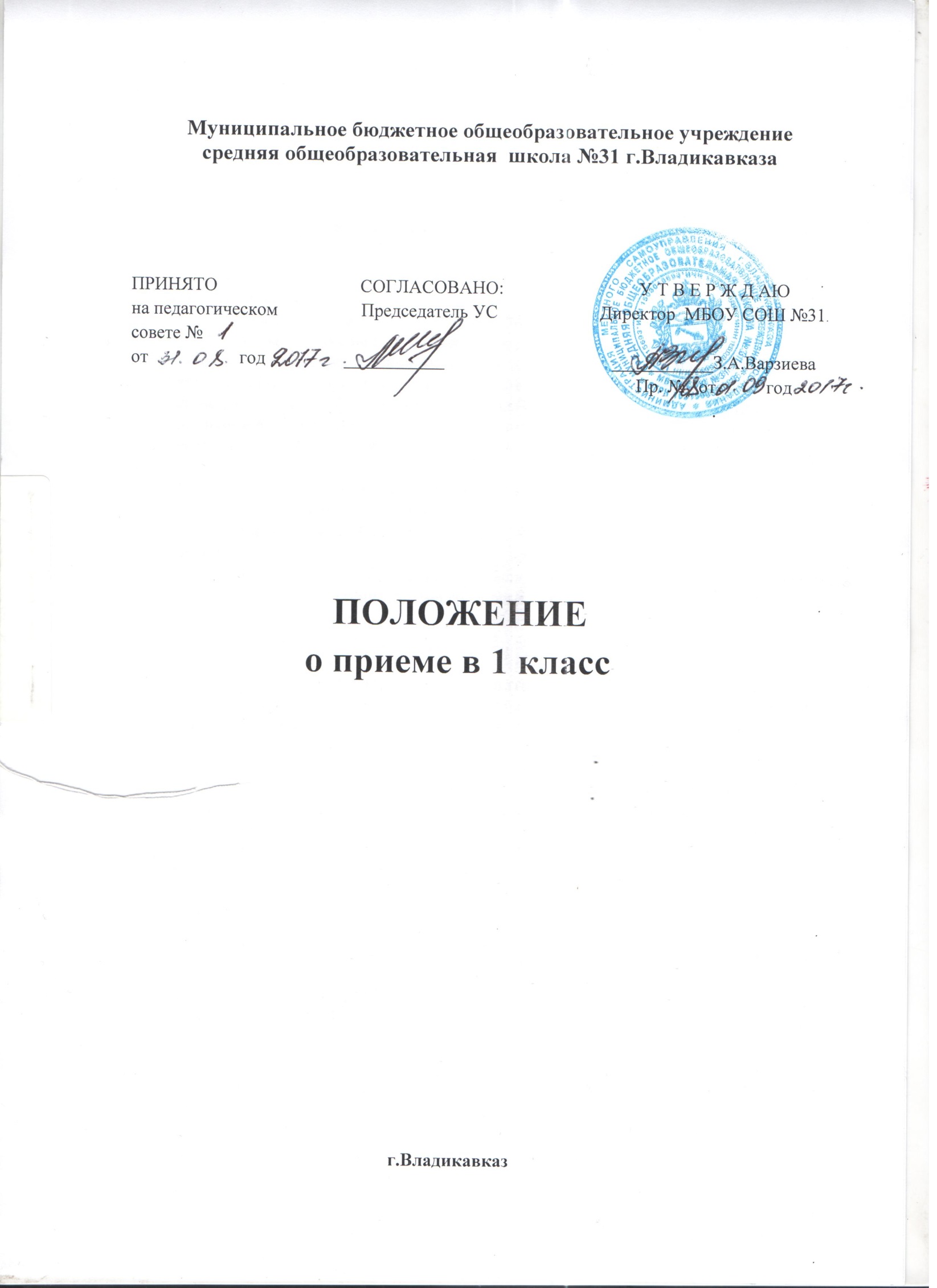              Положение о приеме в 1 класс        I. Общие положения. 1.1.  Настоящее Положение МБОУ СОШ №31  (далее Учреждение) о приеме детей  в 1 класс разработано с целью  обеспечения, реализации и соблюдения законодательства  Российской Федерации в сфере образования и соблюдения конституционных прав российских граждан на образование, исходя из принципов общедоступности и бесплатности общего образования, реализации государственной политики в области образования, защиты интересов ребёнка и удовлетворения потребностей семьи в выборе общеобразовательного учреждения. 1.2. Приём детей в 1 класс осуществляется в соответствии с: Конституцией Российской Федерации; Федеральным Законом № 273  от 29.12.2012  «Об образовании в Российской Федерации»; Приказом Министерства образования и науки РФ от 22.01.2014 года №32 "Об утверждении  приема граждан в образовательное учреждение";Санитарно-эпидемиологическими правилами СанПиН 2.4.2.2821-10; Уставом МБОУ СОШ № 31 им В.; II.  Прием в образовательное учреждение.2.1.  Прием детей в 1 класс начинается с достижения ими возраста к 1 сентября 6 лет 6 месяцев при отсутствии противопоказаний по состоянию здоровья, но не позже достижения ими возраста 8 лет.2.2. Прием детей в первый класс, не достигших по состоянию на 1 сентября текущего года 6 лет и 6 месяцев, или старше 8 лет может осуществляться только с разрешения Управления образования АМС г.Владикавказ , осуществляющего полномочия Учредителя в сфере образования. Прием детей в первый класс, не достигших на 1 сентября текущего года 6 лет и 6 месяцев, может осуществляться только при наличии свободных мест в Учреждении.2.3. Обучение детей, не достигших возраста 6 лет 6 месяцев к началу учебного года, проводится в Учреждении с соблюдением всех гигиенических требований к условиям и организации образовательного процесса для детей данного возраста. 2.4.Прием детей в Учреждение осуществляется по личному заявлению родителей (законных представителей) ребенка при предъявлении оригинала документа, удостоверяющего личность родителя (законного представителя), либо оригинала документа, удостоверяющего личность иностранного гражданина РФ в соответствии со ст.10 Федерального закона от 25июля 2002 года №115-ФЗ "О правовом положении иностранных граждан в Российской Федерации". 2.5. В заявлении родителями (законными представителями) указываются следующие сведения о  ребенке:фамилия, имя, отчество (последнее - при наличии);дата и место рождения ребенка;фамилия, имя, отчество (последнее - при наличии) родителей (законных представителей) ребенка;контактные телефоны родителей (законных представителей) ребенка.2.6. При приёме в 1 класс в Учреждении обеспечивается соблюдение прав граждан на образование, установленных законодательством Российской Федерации, гласность и открытость. 2.7.  При приёме в 1 класс Учреждение знакомит поступающих с уставом, лицензией на право ведения образовательной деятельности, свидетельством о государственной аккредитации, дающим право на выдачу документа государственного образца и предоставляет возможность поступающим ознакомиться с содержанием основных образовательных программ, другими документами, регламентирующими организацию образовательного процесса, а также с правилами приёма в школу.2.8.  Для приема в Учреждение:родители (законные представители) детей, проживающих на закрепленной территории,  для зачисления ребенка в первый класс дополнительно предъявляют оригинал свидетельства о рождении ребенка или документ, подтверждающий родство заявителя, свидетельство о регистрации ребенка по месту жительства или по месту пребывания на закрепленной территории или документ, содержащий сведения о регистрации ребенка по месту жительства или по месту пребывания на закрепленной территории;родители (законные представители) детей, не проживающих на закрепленной территории, дополнительно предъявляют свидетельство о рождении ребенка.родители (законные представители) детей, являющихся иностранными гражданами или лицами без гражданства, дополнительно предъявляют документ, подтверждающий родство заявителя (или законность представления прав ребенка), и документ, подтверждающий право заявителя на пребывание в Российской Федерации.Иностранные граждане и лица без гражданства все документы представляют на русском языке или вместе с заверенным в установленном порядке переводом на русский язык.Копии предъявляемых при приеме документов хранятся в Учреждении на время обучения ребенка.2.9. Прием заявлений в первый класс Учреждения для граждан, проживающих на закрепленной территории,  начинается не позднее 15 февраля и завершается не позднее 30 июня текущего года.Зачисление в Учреждение оформляется распорядительным актом Учреждения в течение 7 рабочих дней после приема документов.    Для детей, не проживающих на закрепленной территории, прием заявлений в первый класс начинается с 1 июля текущего года до момента заполнения свободных мест, но не позднее 5 сентября текущего года.    При условии завершения приема в первый класс всех детей, проживающих на закрепленной территории, осуществляется прием детей, не проживающих на закрепленной территории, ранее 1 июля.2.10. Для удобства родителей (законных представителей) детей Учреждение устанавливает график приема документов в зависимости от адреса регистрации по месту жительства (пребывания).2.11. При приеме на свободные места детей, не проживающих на закрепленной территории, преимущественным правом обладают дети граждан, имеющих право на первоочередное предоставление места в Учреждении в соответствии с законодательством Российской Федерации и нормативными правовыми актами субъектов Российской Федерации.2.12. Заявления родителей (законных представителей) обучающихся о зачислении обучающихся в образовательную организацию регистрируются в книге регистрации обращений граждан.2.13. Зачисление в организацию оформляется приказом руководителя организации в течение 7 рабочих дней после приема документов.2.14. При условии завершения  приема в первый класс всех детей, зарегистрированных на закрепленной территории Учреждение, вправе осуществлять прием детей, не зарегистрированных на закрепленной территории, ранее 1 июля.2.15. Документы, представленные родителями (законными представителями) детей, регистрируются в журнале приема заявлений. После регистрации заявления родителям (законным представителям) детей выдается расписка в получении документов, содержащая информацию о регистрационном номере заявления о приеме ребенка в Учреждение, о перечне представленных документов. Расписка заверяется подписью должностного лица Учреждения, ответственного за прием документов, и печатью Учреждения.2.16. При приеме в 1 класс у родителей (законных представителей) не запрашиваются дополнительные документы, не предусмотренные требованиями законодательства.2.17. При приеме детей в 1 класс запрещается проведение конкурса в любой форме – экзамена, собеседования, тестирования и т.п.2.18. На каждого ребенка, зачисленного в Учреждение, заводится личное дело, в котором хранятся все сданные документы.2.19.Учреждение может принимать заявления от граждан в форме электронного документа с использованием информационно-телекоммуникационных сетей общего пользования.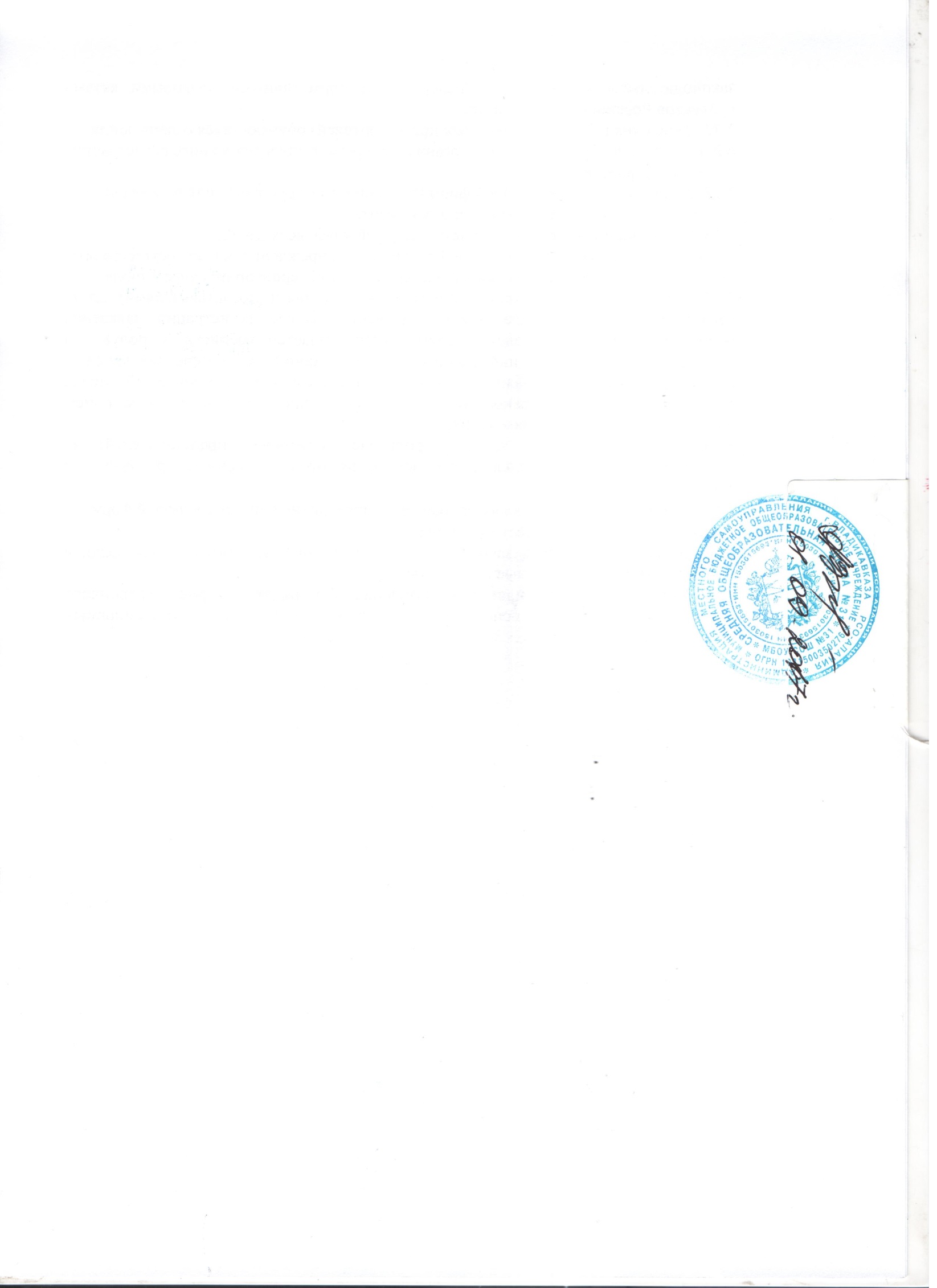 